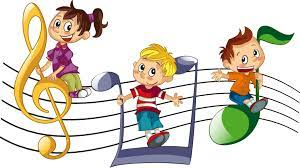 МЕТОДИКА МУЗИЧКОГ ВАСПИТАЊА I колоквијумСтуденти могу имати увид у тестове у среду, 5. априла, од 12-13.30.                                                                               Доц. др  Наташа ВукићевићРед. бр.Име и презиме студентабр. индексаБр. поена1.Тамара Новаковић2020/020814/25 положила2.Ана Стефановић2020/020920/25положила3.Тијана Станојевић2020/021016/25положила4.Невена Урошевић2020/021413/25 положила5.Сандра Ивановић2020/022517/25положила6.Валентина Војиновић2020/ 023113/25положила7.Ана Јоцић2020/023519/25 положила8.Анђела Стојиловић2020/024217/25 положила9.Анђелка Обреновић2020/025513/25положила10.Катарина Пајић2020/026219/25положила11.Анђелија Гвозденовић2020/02769,5/25није положила12.Бојана Вучковић2020/02798/25није положила13.Теодора Крстић12/25није положила14.Марија Петровић2020/020217/25 положила15.Ксенија Алексић2020/020313/25положила16.Кристина Вукадиновић2020/020513/25 положила17.Јелена Петровић2020/020618/25 положила18. Софија Јовановић2020/020715/25 положила19.Јована Јанчић2020/022017/25 положила20.Марија Вељковић2020/022316/25положила21.Милица Живковић2020/02286/25није положила22.Јована Пејчев2020/02264,5/25није положила23.Маја Чолић2020/022911/25није положила24.Ана Миленковић2020/023015/25положилаМирјана Миливојевић2020/023417/25положилаЈана Јовић2020/023714,5/25положилаЈасмина Петровић2020/023910,5/25није положилаАна Стевановић2020/024914/25положилаБојана Стојановић2020/025412/25није положилаМилена Радосављевић2020/025911/25није положилаМилена Топић2020/026712/25није положилаБиљана Миковић2020/02748/25није положилаТамара Живковић2020/028??